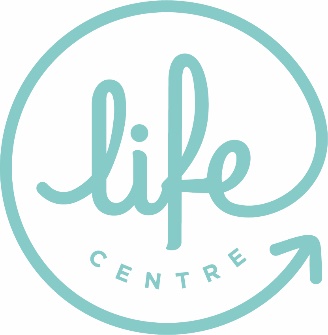 Once we have received your completed and signed referral form, our Clinical Lead will need to approve it before we book you an assessment.  After the initial assessment has taken place, and if Lifecentre can offer you appropriate help, you will go onto our waiting list.  Our Client Support Officers will be in touch about waiting times and with support we can offer whilst you wait for your counselling to start.Person completing form:Self-referral Parent or carerSupporterOther agency - Agency contact details:           Name: Email address       Telephone number: ABOUT YOUSurname: 		First name (s): Date of birth:  		Age: Address: 		Postcode: Is it ok to write to you at this address?							 Yes NoCONTACT INFORMATIONTelephone number: Home:           Mobile: Is it ok to leave a message?									Yes NoEmail address: Are you happy for Lifecentre to use your email address?	                 		        	Yes NoHEALTH AND SUPPORT INFORMATIONGP detailsGP Name:     GP Practice name: Practice Address:  Postcode: Practice telephone number: Health HistoryDo you have a history of mental health problems? E.g. Anxiety or depression   		  Yes No If yes, please provide details and when you were diagnosed;  Have you ever been prescribed medication for mental health issues?	         		  Yes NoIf yes, please provide details of the medication and dosage; Are you still taking the medication?						       		  Yes NoIf no, please provide reason for stopping medication; Are you in care or a care leaver?				            		          		  Yes NoHave you ever had any suicidal thoughts?				            	         		  Yes No If yes, when was this?  How long ago was your last suicidal thought? Have you ever attempted suicide?						      		   Yes NoIf yes, when was this?  Do you have a history of self-harm?						           		   Yes NoHave you experienced any paranoia or psychosis in the last 12 months?	                            Yes No If yes, please give details; Have you had support from the drug/alcohol services either in the past or ongoing?      Yes No If yes, when did you receive support?   Is it ongoing?									           		   Yes NoWhich organisation did you receive support from? Do you have any significant physical health challenges or disabilities that we need to take into consideration (E.g. hearing disability, mobility)			    		             Yes No Please let us know how we can make sure your sessions are as accessible as possible;Do you have a good support network around you?			                             Yes NoIf yes, please tell us who will be supporting you; Professional HelpLifecentre works with other healthcare professionals like GP’s, mental health care and psychiatrists to ensure we take a holistic approach to your therapy.  Please provide details of the other professionals supporting you.Are you currently receiving any professional help? E.g. Social worker, psychiatrist	 Yes NoProfessional Help Contact 1Title:  		            Name: Organisation: 	            Telephone number: Address: 	            Postcode: 	How often do you have contact? When did you last receive support? Professional Help Contact 2Title:  		            Name: Organisation: 	            Telephone number: Address: 	            Postcode: 	How often do you have contact? When did you last receive support? Professional Help Contact 3Title:  		            Name: Organisation: 	            Telephone number: Address: 	            Postcode: 	How often do you have contact? When did you last receive support? Do you have any criminal convictions?							 Yes NoIf yes, please provide details of the conviction(s); Have you ever been aggressive towards others?						 Yes NoIf yes, what kind of aggression?					     Verbal   Physical   SexualReason for referralPlease give a brief description of why you are referring to Lifecentre; When did this abuse happen? Was the offender known to you?							              Yes NoHas it ever been reported to the police?							 Yes No If yes, please describe the status of the case within the Criminal Justice System;FURTHER INFORMATIONThe reason we ask for this information it to ensure Lifecentre can provide the most inclusive and specialised service to best serve our clients.Which of the following best describes your ethnicity? Which of the following best describes your gender?  Self-describe:  Which pronoun would you like us to use? Which of the following best describes your sexuality?  Self-describe: Which of the following best describes your relationship status? Which of the following faith backgrounds do you identify with? Self-describe: Are you currently in education?								 Yes No Which of the following best describes the education you are in?  Are you currently employed?								 Yes No If yes, which of the following best describes your employment?  Counselling preferencesOnce we have received your referral form, our Clinical Lead and team of assessors will make a recommendation for what counselling they feel would be support you.  However, it would be helpful to know what your preferences are so we can take them into consideration.What would be your preferred location for counselling? Adults only: What would be your preferred type of counselling? We do not employ a male counsellor but want to understand demand for this service, please let us know your preference although we cannot guarantee a male counsellor at this stage.What is your preference for the gender of your counsellor? Do you feel comfortable with men in the waiting room whilst waiting for your counselling session to start?												 Yes No Would you like to be offered prayer as part of your counselling sessions?		 Yes NoWhat is your availability for counselling sessions (E.g. preferred day and time);Lifecentre – U18’s therapyTerms and AgreementLifecentre has one aim: to be there for all survivors who have experienced unwanted sexual trauma and who need our help. Before submitting your referral form, please read Lifecentre terms and agreement. By accessing or engaging in Lifecentre counselling you agree to these terms and conditions. These terms and agreement govern your access and use of Lifecentre therapy. You may contact Lifecentre by email at info@lifecentre.uk.com or call on 01243 786349 if you have any questions about these terms and agreement. You need to agree to these terms of agreement to enter our counselling services.What happens in Counselling?Our counsellors aim to come alongside you and support you through whatever you are facing.  It is your time to be able to say whatever you want to someone who will listen to you, help you and who will not judge you.  Sometime counsellors use creative ways to help you express how you are feeling.  Sometimes you may need help to cope with going to court.  You can book extra sessions before and after your course case, if you have one, to support you through this. What is confidentiality?Confidentiality means that anything you tell your therapist will stay strictly within the Lifecentre team, which includes your counsellor and their supervisor.  Our counsellors regularly attend supervision with a qualified supervisor to make sure they are giving you the best support they can. There are exceptions in breaking confidentiality during counselling such as;If you tell us information about a child who is at risk or being abused (this child/teen may be yourself).Any planned harm to yourself or others.Offences under the Terrorism or Data Protection Acts.In the event of a course case, the Judge has the power to subpoena your counselling notes or request a report as evidence for the case.In all these cases we want to work with you and have your agreement.  We never want to go behind your back as your wellbeing matters to us.  Lifecentre counsellors are required to report any risk management issues (hard to yourself or a child/vulnerable adult) and seek further advice.  This might be referring or contacting other agencies e.g. Children’s Social Care, your GP and /or mental health services.  We ask you….Please keep our address strictly to yourself.  We keep it confidential to protect the privacy of all our clients.  If you get upset during counselling, please do not just end sessions suddenly.  Please come back and talk about it with your counsellor.  Safety is important.  We will not allow you wilfully to damage our staff, counsellors, our premises, or our equipment.  Please keep us and yourself safe!How often do I have counselling?You will see your counsellor on the same day and time each week.  You can have up to 18 sessions and they last for up to 1 hour.Who do I tell if I am un-happy with anything about my counselling?If possible, start by talking it through with your counsellor.  They want you to be honest, so please do not be embarrassed.  If you want someone else to go to, you can chat it through with our Clinical Lead, DJ Holman.  Please call the office on 01243 786349 or email info@lifecentre.uk.com to get in touch with her.  The office can give you a Service Users Complaints Procedure if you want more information.Who pays?We make no charge for counselling.  As we are an independent charity, we fundraise to ensure that we can continue to offer this service.  If you, or someone close to you can support us by donating towards the cost of your counselling we would be grateful – if not, please do not worry.  We belong to a professional body called the British Association for Counsellors and Psychotherapists.  We will work to a remarkably high standard in caring for the safety of young people who come to us.What if I can’t make a session?Please let your counsellor know as soon as possible.Call 01243 786349If you do not attend 2 counselling sessions throughout the duration of your therapy, without giving us any warning, we will assume you do not wish to continue with counselling.  You are welcome to use our helplines or re-refer in 6 months’ time. GDPR and Privacy PolicyWe take your privacy very seriously, we do not share information with anyone outside the charity, and it is only used for the purpose it was collected.  You can also use our Helpline as a safe place to offload and chat Freephone: 0808 802 0808                                                                                                                                              Sun, Mon, Tues & Thursday evenings (7.30 – 10.00pm)Text: 07717 989 022Mon, Wed & Fri afternoons (open for 2 hours)Registered Charity No: 1127779 – a company registered by guarantee in England, number 6766164.Reg office: PO Box 58, Chichester, PO19 8UDLifecentre Client Consent FormAre you happy for us to contact you with information related to our services?		 Yes No Are you happy for us to ask for your feedback on our general services?			 Yes No Do you want to be added to our newsletter mailing list?					 Yes No Donations"Lifecentre is a charity and offers counselling for free, however, if you are in a position to contribute towards the £87 each session costs the organisation, you would be welcome to do so."Are you able to contribute towards your counselling sessions? 				Yes  NoIf so, how much would you like to contribute?                                        Declaration:I am;  The client   Parent or carerIn signing this, I am declaring;I have read and understand the contents of the Lifecentre Terms & Agreement and consent form.  That I grant permission for Lifecentre to contact my GP or MH clinician or any of the other professionals about whom I have given information, to discuss my mental health/other needs and to form an overall care plan.  Signature:  						Date:Print name: